BOARD OF ASSESSORS REGULAR MEETING AGENDAJuly 11, 2022 @ 4:00 PMReview and vote to approve meeting minutes from June 13, 2022 Next meeting is scheduled for August 8, 2022Discuss the local options adopted at the annual town meeting on June 23, 2022Discuss retirement of Senior Clerk, job posting, and job descriptionMotor Vehicle:Vote to approve 20+ abatement applications Vote to approve June’s monthly list of abatements for 2020				  $3,291.76Vote to approve June’s monthly list of abatements for 2022				  $5,654.84Vote to approve Recommitment and Warrant for 2009, 2010 & 2011			  $205.00Vote to approve Recommitment and Warrant for 2022-31				  TBDVote to approve Commitment and Warrant for 2022-04					  TBD	Old Business: / Chapterland:Review, approve, and sign Certificate for Chapter 61A Forest Management Plan on R13/16 for James LaliberteNew Business:Anything else that may arise from the agenda posting to the meeting timeExecutive Session:The Board needs to enter executive session G.L. c. 30A, §21 (a) purpose 7 - To comply with, or act under the authority of, any general or special law or federal grant-in-aid requirements, citing the statutory right to privacy to discuss Applications for Statutory Exemptions (Ch 59 § 60), Chapter Land Applications (Ch 61 §1 & 2, Ch 61A § 6, & Ch 61B § 3), and Applications for Abatement of Real Estate and/or Personal Property (Ch 59 § 59).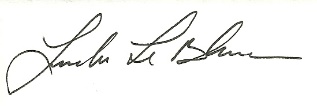 Linda LeBlanc, MAA